Publicado en  el 20/12/2013 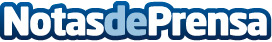 Bernal señala al sector agroalimentario como motor de la economía regional de Murciaernal señala al sector agroalimentario como motor de la economía regional  El consejero de Econom?a y Hacienda destaca, en la clausura de la Asamblea de Agrupal, la labor de un sector tradicional que ha apostado por la innovaci?n y la internacionalizaci?nDatos de contacto:Gobierno de MurciaNota de prensa publicada en: https://www.notasdeprensa.es/bernal-senala-al-sector-agroalimentario-como_1 Categorias: Murcia Industria Alimentaria http://www.notasdeprensa.es